11 JUILLET 2020GYMKANA AMATEUR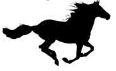 CHEZ MARIE-CLAUDE ST-PIERRE ET ÉRIC LEBLOND109, 1ER RANG SUDÀ NOTRE-DAME-DE-HAMINSCRIPTION DE 8H30 À 9H30DÉBUT DES JEUX 10HCOÛT : 10$ POUR LES 15 ANS ET PLUS ET 14 ANS ET MOINS C’EST GRATUITSPECTATEURS : GRATUITCARTE DE MEMBRE OU PASSE JOURNALIÈRE, CARTE CHEVAL QUÉBEC OBLIGATOIRE ET CASQUE OBLIGATOIRE POUR LES PARTICIPANTS DE MOINS DE 18 ANS (DOIT AVOIR UN PARENT OU TUTEUR)PERSONNE CONTACT : MARIE-CLAUDE ST-PIERRE 819-751-0689